1. pripremljeno radno mjesto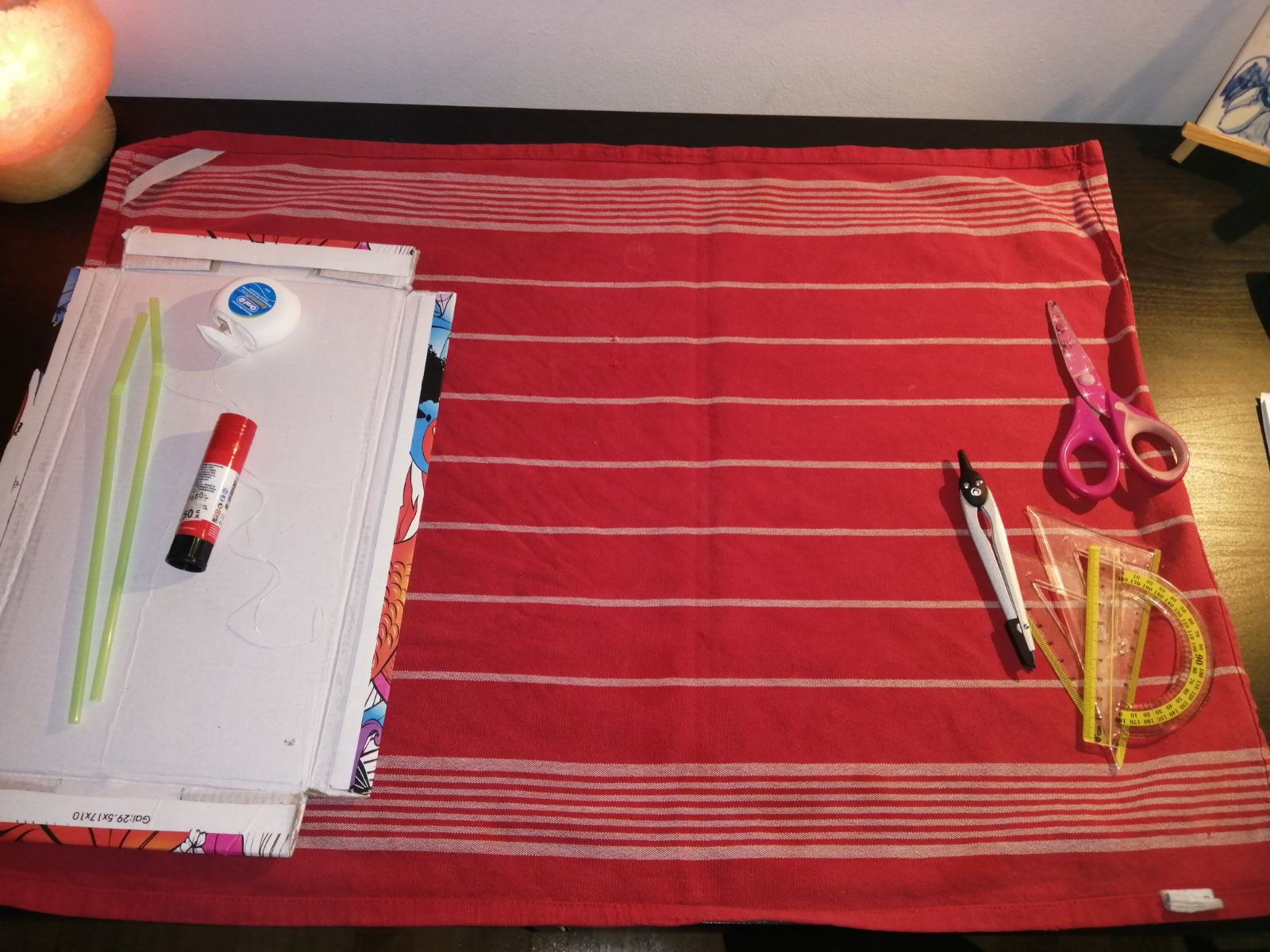 2. gotov uradak- robotska ruka od kartona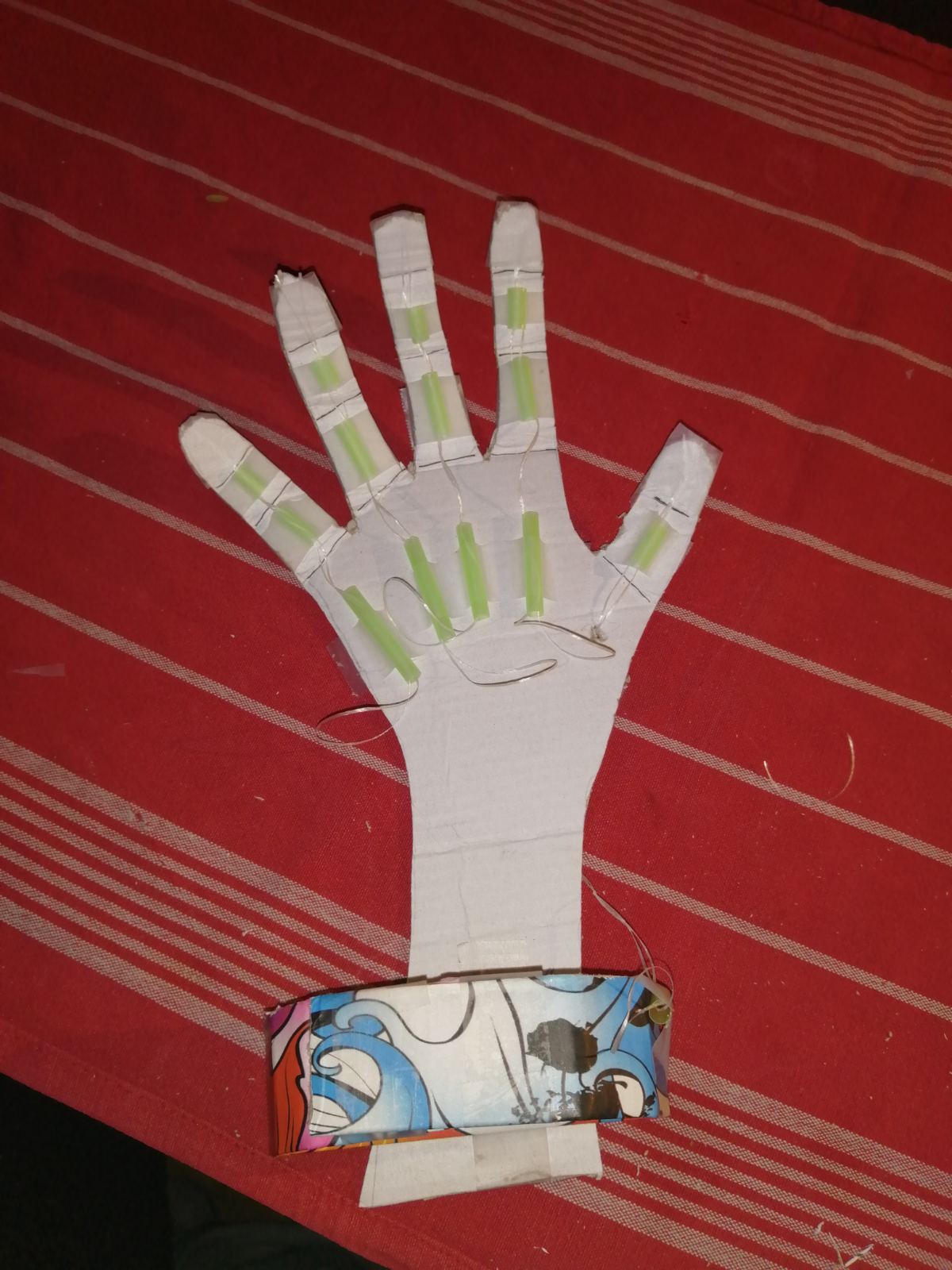 3. provjera funkcionalnosti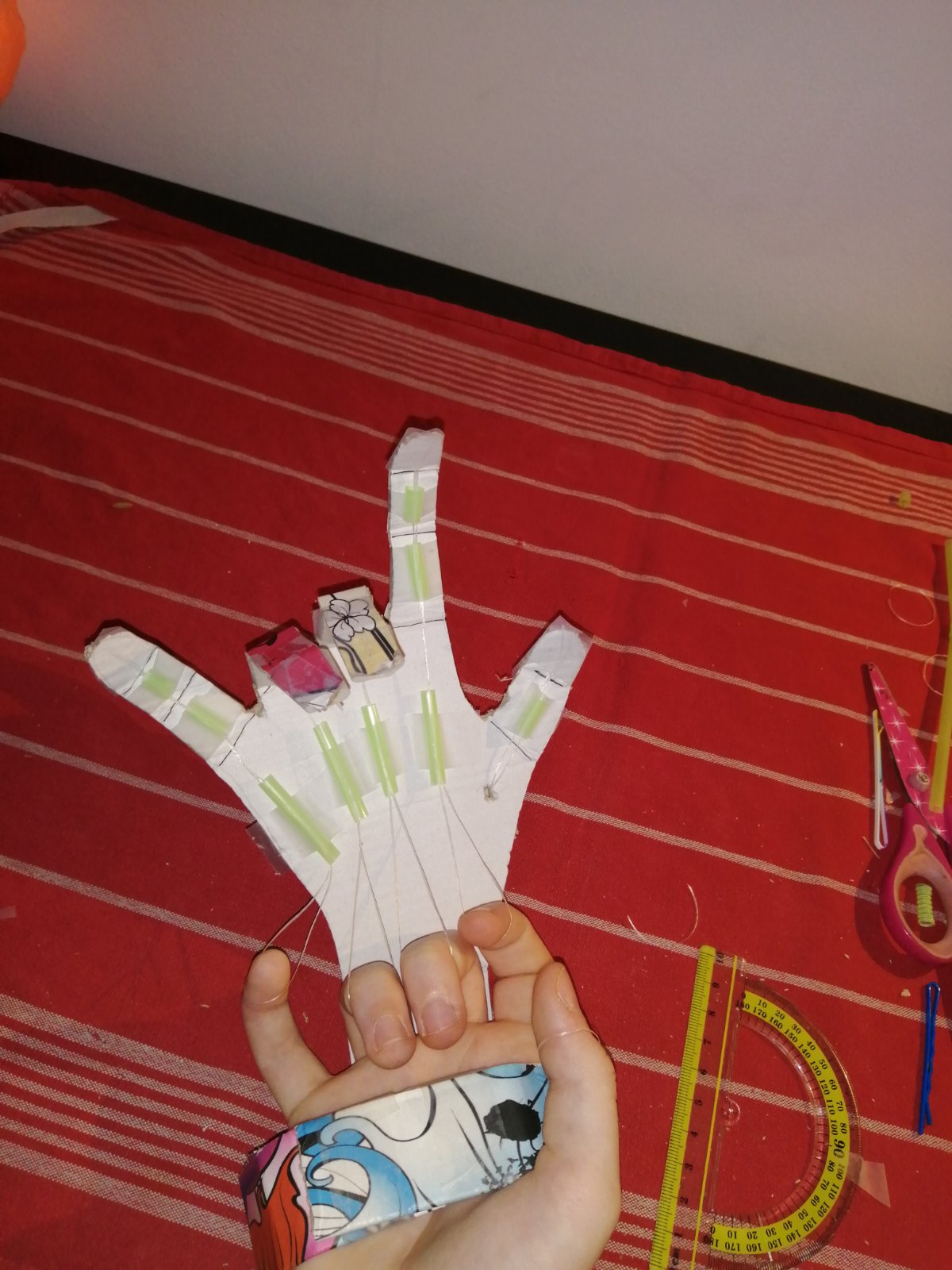 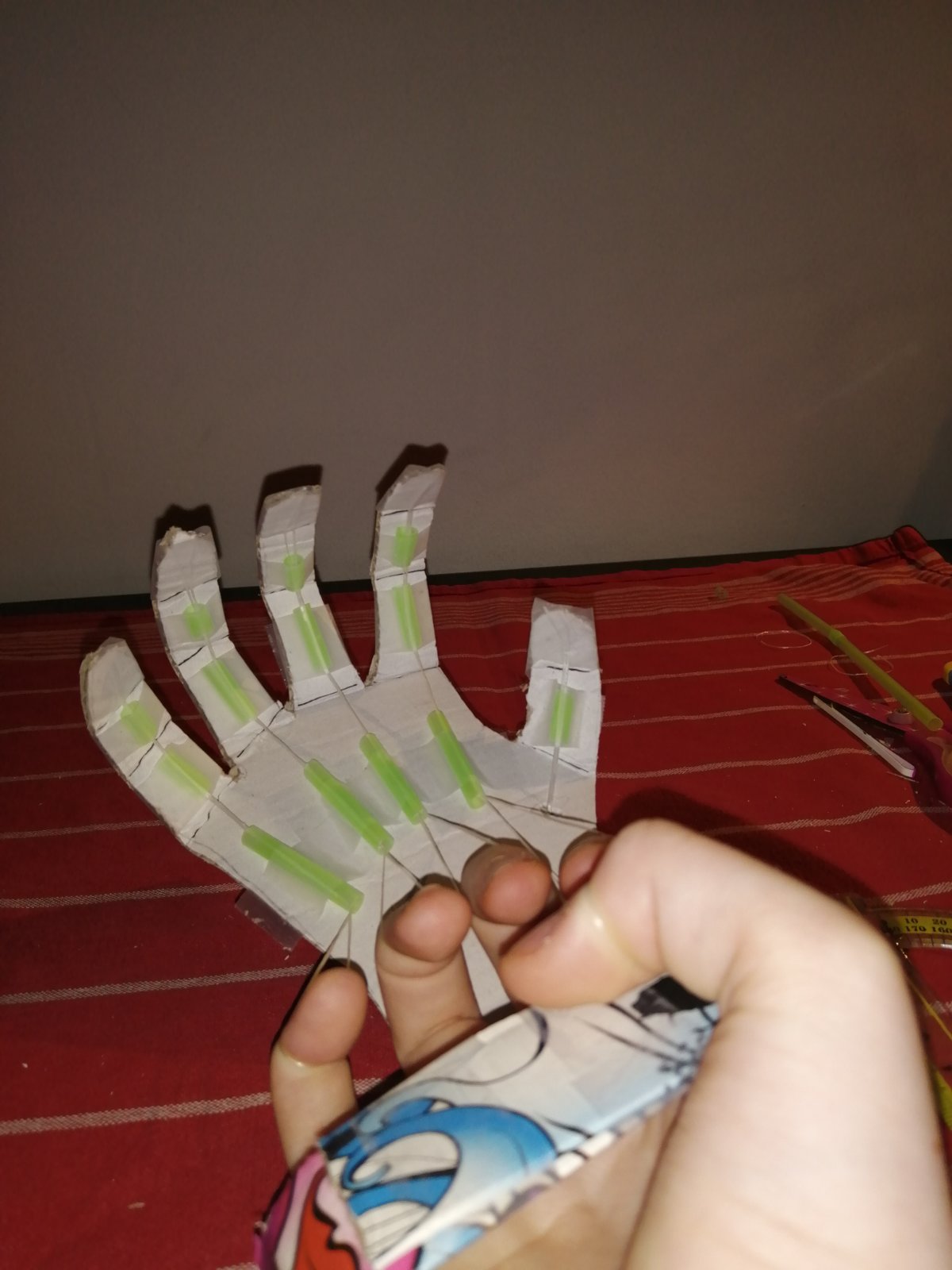 4. pospremljeno radno mjesto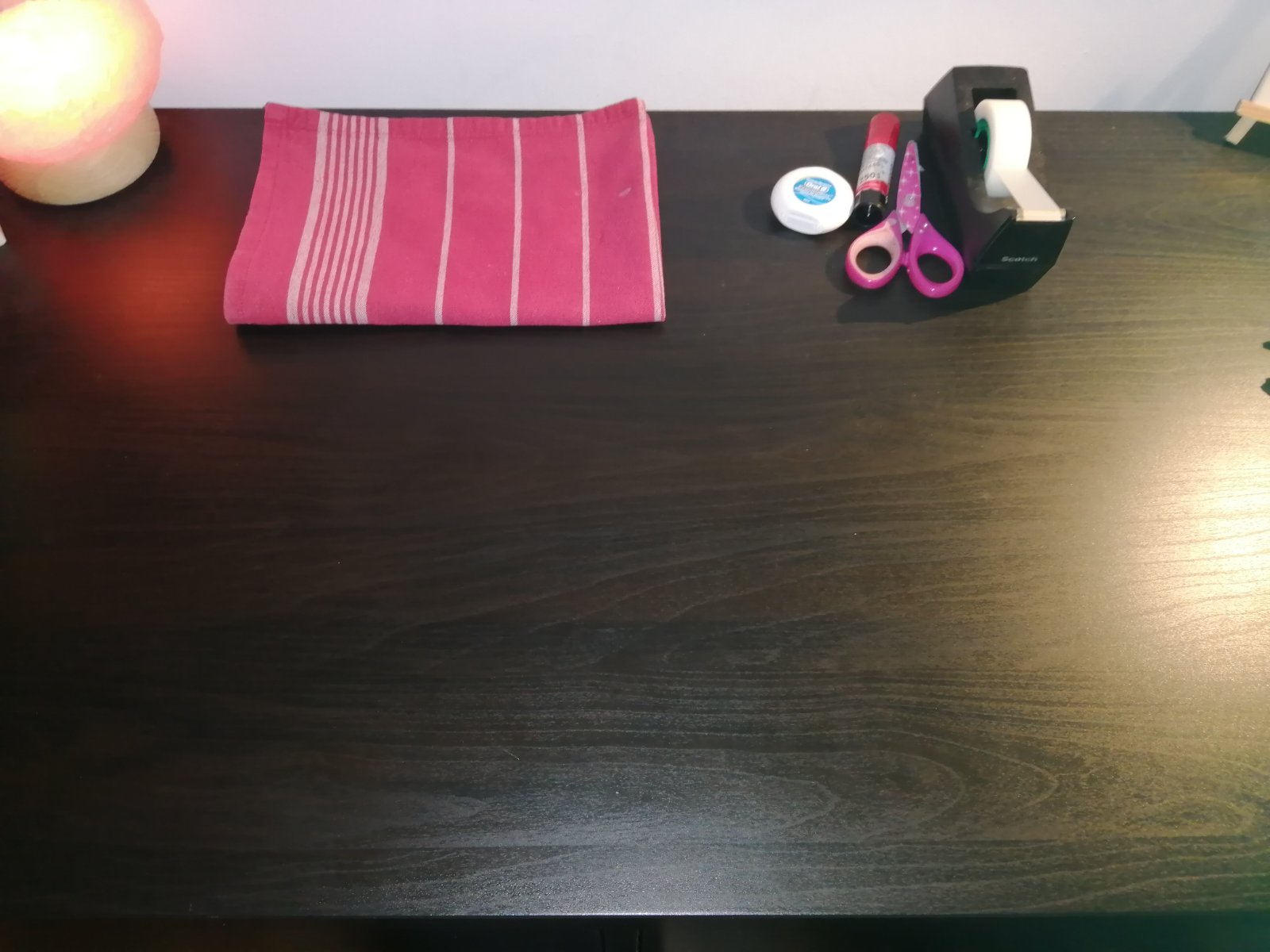 